Государственное бюджетное   общеобразовательное учреждение Краснодарского края специальная (коррекционная)    школа-интернат   с. ВоронцовкаУрок природоведения в 5 классеКак из организма удаляются ненужные и вредные вещества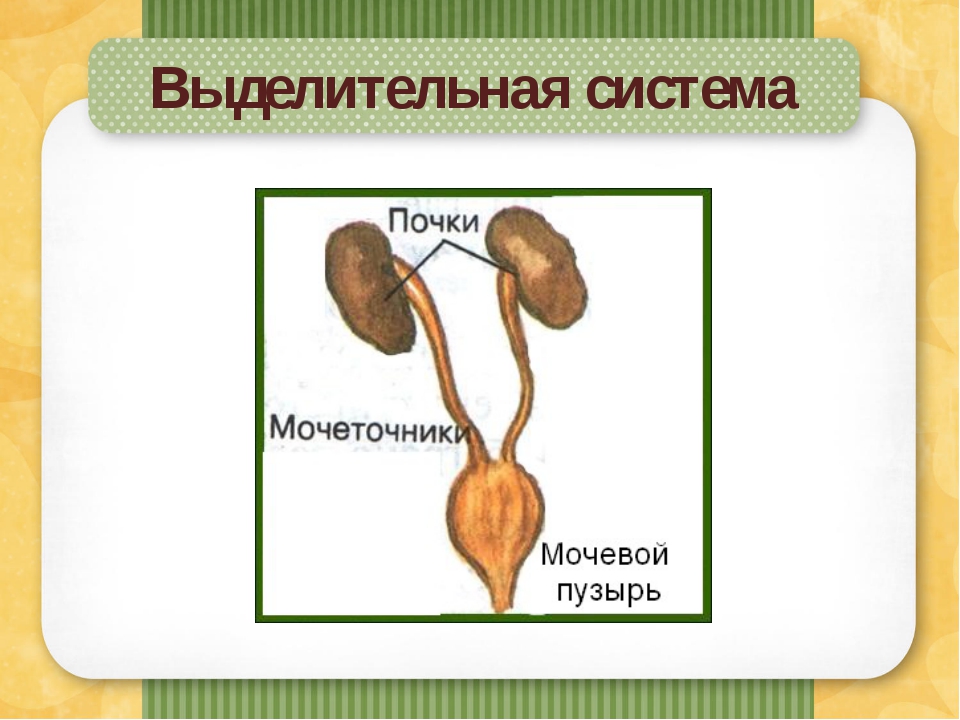 Учитель: Швецова Л.В.2016 годЦель: формирование знаний об различных способах удаления из организма ненужных веществ, образующихся в процессе жизнедеятельности.Задачи:формировать у учащихся новые понятия о выделении, функции органов выделения;развивать известные учащимся понятия о роли органов пищеварения кровообращения, дыхания;оценивать, что полезно для здоровья, а что – вредно.Оборудование: проектор, компьютер, интерактивная доска  Ход урокаI Орг. моментНачинается урок,Он пойдёт ребятам впрок.Постарайтесь всё понятьИ ни минуты не терять.II Проверка домашнего задания1.Хорошо ли вы поработали дома, мы сейчас узнаем, разгадав кроссворд.Расширенный отдел пищеварительного канала.Трубчатый мышечный орган, соединяющий глотку с желудком.Отдел пищеварительной системы, состоящий из кишок.Полость между верхней и нижней челюстями, снаружи закрытая губами.– Итак, рот, желудок, пищевод и кишечник – это органы пищеварения. Они перерабатывают пищу и снабжают организм человека питательными веществами.Если мы с вами разгадаем кроссворд до конца. То узнаем о продуктах, полезных и вредных для организма.Белый как снег, в чести у всех. В рот попал, там и пропал.Жидко, а не вода. Бело, а не снег.Во что лягушка, барахтаясь в сметане, превратила её? Масло, сало, маргарин – это… .Какой продукт получают из молока?Что делили два жадных медвежонка из венгерской сказки.– Каким из этих продуктов питания не следует злоупотреблять? Почему?– От сладкой еды жди беды.– Да. Так гласит народная мудрость. Что полезно употреблять в пищу, вы узнаете, прочитав в кроссворде слово по вертикали. Витамины.2. Игра «Красный – зелёный».– Если вы согласны с моим утверждением, поднимите правую руку с зелёным сигналом, если нет – левую руку с красным сигналом.Мою руки перед едой.Кушаю в одно и то же время.Ем быстро, глотая большие куски.Тщательно пережёвываю пищу.Ем очень много.Беру пищи столько, столько смогу съесть.Питаюсь разнообразной пищей.Когда стану взрослым, не буду пить алкогольные напитки и курить.III Постановка учебной задачи.(Слайд №1)«Как из организма удаляются ненужные и вредные вещества» – тема сегодняшнего урока.Сформулируйте учебную задачу. (Узнать, как работают лёгкие и сердце, как движется в организме кровь, какой газ необходим для дыхания и как удаляются из организма вредные вещества.)IV Новый материал1.– Человек постоянно дышит, поочерёдно делая вдох и выдох. Мы настолько привыкли к этому, что и не замечаем.Опыты: 1.Попробуйте не дышать. Засекаю время. Кто сколько выдержит? Что вы сразу почувствовали? (Необходимо глубоко вздохнуть) Это, оставшись без кислорода, взбунтовались клетки. Они кричат: «Пришлите нам кислород. Иначе мы все погибнем от голода!»Сделайте вывод. (Человек не может не дышать.)Что входит в понятие дыхание? (Вдох – выдох)2.Сделайте вдох и выдох, положив руки на грудь. Что происходит при вдохе и выдохе?Вывод. Наш организм постоянно обменивается воздухом с окружающей средой.2. Дыхание, дыхательная системаВсю жизнь человек дышит – вдыхает и выдыхает воздух. При вдохе воздух через носовую полость, трахею и бронхи поступает в лёгкие. Все эти органы составляют дыхательную систему.При вдохе воздух заполняет лёгкие и всасывается в кровь, которая доставляет воздух во все уголки нашего тела. Отработанный воздух по другим сосудам – трубкам возвращается к лёгким и выбрасывается при выдохе. В нём много углекислого газа.Итак, лёгкие через вдох – выдох обеспечивают приток свежего воздуха ко всем частям тела через кровь.Дыхательная гимнастика.Звучит музыка, слышен шум моря.«Холодный ветер». Вдох через нос, выдох через рот холодным воздухом, губы в трубочку (2 раза).«Тёплый ветер». Вдох через нос, выдох через рот тёплым воздухом со звуком «ха-а», будто согревая руки (2 раза).«Нюхаем цветы». Три коротких вдоха через нос, плавный выдох через рот (4 раза)3. О движении кровиНа слайдах дети находят сердце, кровеносные сосуды, прослеживают движение крови.Беседа:-Какова роль крови в организме?-Как устроена и работает кровеносная система?-Зачем капелька крови, обежав весь организм, возвращается в сердце и оправляется в новое путешествие?ФизминуткаРуки в стороны поставимПравой левую достанем.А потом наоборот,Будет вправо поворот.Раз – хлопок,Два – хлопок,Повернись ещё разок,Раз, два, три, четыре.Плечи выше, руки шире,Опускаем руки внизИ за парты вновь садись.4. О том, как удаляются из организма вредные вещества.(Слайды №2,3,4)-Откуда в организме появляются вредные вещества и углекислый газ?На слайдах учащиеся знакомятся с органами выделения: лёгкие, почки – главный орган выделения, кожа.-Какими способами вредные вещества и углекислый газ удаляются из организма?-Назовите органы выделения.V Повторение изученного – тестовый контроль(тесты у каждого ученика)Благодаря чему частицы питательных веществ разносятся по всему телу?А) благодаря крови;Б) благодаря нервным волокнам;В) благодаря мышцам.2. Какое вещество воздуха нужно органам тела для работы?А) кислород;Б) углекислый газ;В) азот.3. В каком органе происходит газообмен между воздухом и кровью?А) в носу;Б) в бронхах;В) в лёгких.4. Через какие органы происходит удаление из организма углекислого газаи вредных веществ?А) через печень, кишечник, мочевой пузырь;Б) через кожу, почки, лёгкие;В) через сердце, желудок, желчный пузырь.VI Итог урока.(Слайды №5)При работе всех органов образуется углекислый газ и другие вредные вещества. Они попадают в кровь, а затем удаляются из организма через лёгкие, кожу, почки.VII Домашнее заданиеПридумать сказку «Путешествие бутерброда по организму человека» 